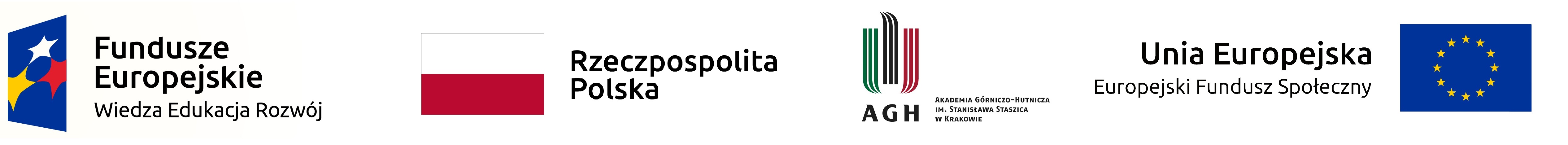 Kraków dnia: 2021-09-06Akademia Górniczo - Hutniczaim. Stanisława Staszica w KrakowieDział Zamówień PublicznychAl. Mickiewicza 3030-059 KrakówZnak sprawy: Kc-zp.272-404/21	 INFORMACJA O KWOCIE PRZEZNACZONEJ NA REALIZACJĘ ZAMÓWIENIADotyczy postępowania o udzielenie zamówienia publicznego prowadzonego w trybie przetarg nieograniczony na: Usługa szkolenia pracowników kadry zarządczej i administracyjnej AGH w ramach projektu Zintegrowany Program Rozwoju Akademii Górniczo-Hutniczej w Krakowie nr POWR.03.05.00-00-Z307/17-00, Zadanie 6. Podniesienie kompetencji kadry administracyjnej - KC-zp.272-404/21Zamawiający na podstawie art. 222 ust. 4 ustawy z dnia 11 września 2019 r. Prawo zamówień publicznych (Dz.U. poz. 2019 ze zm.) informuje, że kwota, jaką zamierza przeznaczyć na sfinansowanie zamówienia wynosi:458 632.00 zł brutto.